Publicado en Madrid el 21/11/2023 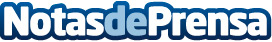 IA: el 70% de los ecommerce confían en su impacto positivo para personalizar la atención al clienteLa implementación de humanos digitales en programas de experiencia del consumidor ofrece numerosas ventajas, desde la personalización y la disponibilidad continua hasta la eficiencia y la recopilación de datos valiosos, según explican los expertos de WehumansDatos de contacto:AxiComAxiCom916611737Nota de prensa publicada en: https://www.notasdeprensa.es/ia-el-70-de-los-ecommerce-confian-en-su_1 Categorias: Nacional Inteligencia Artificial y Robótica Marketing Madrid Recursos humanos http://www.notasdeprensa.es